DYŻURY NAUCZYCIELI 
W SZKOLE PODSTAWOWEJ IM. KRÓLOWEJ JADWIGI 
W TAPINIE W ROKU SZKOLNYM 2017/2018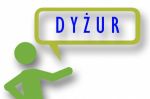 Dzień tygodniaGodzinyNauczyciel dyżurującyPoniedziałek7.40-8.00A. BrudekPoniedziałek8.45-8.50B. LotyczPoniedziałek9.35-9.40M. ZapłatyńskaPoniedziałek10.25-10.45M. ZapłatyńskaPoniedziałek11.30-11.35L. KosteczkoPoniedziałek12.20-12.25B. GrymuzaPoniedziałek13.10-13.15L. KosteczkoPoniedziałek14.00-14.05L. KosteczkoWtorek7.40-8.00A.BalickaWtorek8.45-8.50B.LotyczWtorek9.35-9.40Ks. K.DąbalWtorek10.25-10.45Ks. K.DąbalWtorek11.30-11.35L. KosteczkoWtorek12.20-12.25L. KosteczkoWtorek13.10-13.15K. TwardyWtorek14.00-14.05K. TwardyŚroda7.40-8.00L. KosteczkoŚroda8.45-8.50M. ZapłatyńskaŚroda9.35-9.40Ks. K. DąbalŚroda10.25-10.45A.BalickaŚroda11.30-11.35Ks. K. DąbalŚroda12.20-12.25B.GrymuzaŚroda13.10-13.15B.GrymuzaŚroda14.00-14.05B.GrymuzaCzwartek7.40-8.00A.BalickaCzwartek8.45-8.50B.LotyczCzwartek9.35-9.40M.ZapłatyńskaCzwartek10.25-10.45M.ZapłatyńskaCzwartek11.30-11.35L. KosteczkoCzwartek12.20-12.25A.BalickaCzwartek13.10-13.15L. KosteczkoCzwartek14.00-14.05L. KosteczkoPiątek7.40-8.00E.MarekPiątek8.45-8.50M. ZapłatyńskaPiątek9.35-9.40M. ZapłatyńskaPiątek10.25-10.45A.BalickaPiątek11.30-11.35L. KosteczkoPiątek12.20-12.25A.BalickaPiątek13.10-13.15A.BalickaPiątek14.00-14.05A.Balicka